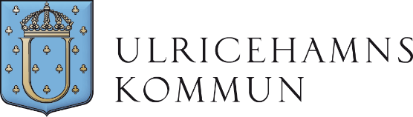 Influensavaccination hösten 2019Information till dig som är ansluten till kommunens hemsjukvårdDet är lätt att bli smittad Det är lätt att bli smittad av influensa. Viruset sprids genom hosta och nysningar eller vid nära kontakt med en smittad person. Vanliga symtom är hosta, hög feber och värk i huvud, muskler och leder. Ofta är man sjuk i en vecka, men man kan känna sig trött i några veckor till. Influensa är ofarlig för de flesta. Andra blir svårt sjuka med livshotande tillstånd, till exempel lunginflammation och blodförgiftning. Riskgrupper som rekommenderas att vaccinera sig är personer över 65 år samt personer med: Kronisk hjärt- och/eller lungsjukdom (så som KOL - astma)Diabetes mellitusKraftigt nedsatt immunförsvar på grund av sjukdom eller behandlingKronisk lever-eller njursviktAndra tillstånd som leder till nedsatt lungfunktion eller försämrad hostkraft/ sekretstagnation, t.ex extrem fetma, neuromuskulära sjukdomar eller flerfunktionshinderGravida efter graviditetsvecka 16Du måste alltid svara på ett antal frågor om ditt hälsotillstånd innan vaccination kan ges.Om vaccinet och vaccinationen Du som vaccinerar dig mot influensa får ett bättre skydd mot sjukdomen. Om du ändå blir sjuk får du oftast mildare symtom. Vaccinet anpassas varje år för att klara säsongens influensavirus. Efter vaccinationen kan du bli öm och svullen runt vaccinationsstället på armen. En del får lite feber, men besvären går över inom några dagar. Allvarliga biverkningar är mycket ovanliga. När och var kan du vaccinera dig? Om du är ansluten till hemsjukvården kan kommunens sjuksköterska vaccinera dig i hemmet alternativt kan du vaccinera dig på din vårdcentral från den 19 november.  Vad kostar det?Om du tillhör någon av grupperna ovan och vaccineras av kommunens sjuksköterska så betalar du 125 kronor. Kostnaden läggs till på din faktura för vård och omsorg.Medicinskt ansvarig sjuksköterskaCarina Stavåsen